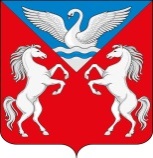 АДМИНИСТРАЦИЯ ЛЕБЯЖЕНСКОГО СЕЛЬСОВЕТАКРАСНОТУРАНСКОГО РАЙОНА  КРАСНОЯРСКОГО КРАЯРАСПОРЯЖЕНИЕ30.04.2021                                  с. Лебяжье                                                 №  14-р О представлении сведений по налоговым обязательствам и страховым взносам На основании письма Межрайонной Инспекции Федеральной Налоговой службы № 10 по Красноярскому краю от 26.04.2021 года 05-13/06289 на имя Главы района Ваневой О.В. по уточнению налоговых обязательств и обязательств по страховым взносам Администрации Лебяженского сельсоветаОзнакомить главного бухгалтера Лебяженского сельсовета Вшивкова П.П. с данной информацией;Обязать главного бухгалтера Лебяженского сельсовета Вшивкова П.П. до 07.05.2021 г. предоставить объяснительную на имя Главы Лебяженского сельсовета о причине не предоставления Расчётов по страховым взносам за указанные отчётные периоды согласно письма, с последующим предоставлением объяснительной в Администрацию Краснотуранского района.  Контроль за исполнением настоящего Распоряжения оставляю за собой.Глава администарцииЛебяженского сельсовета			                            М.А. НазироваС Распоряжением ознакомлен                                          Главный бухгалтер   П.П. Вшивков